APPLICATION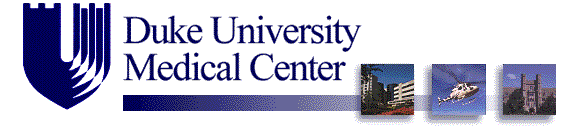 Headache FellowshipDepartment of NeurologyDuke University Medical CenterDurham, North CarolinaChecklist:Completed ApplicationUSMLE TranscriptECFMG Certificate (if applicable)Curriculum VitaePersonal StatementHeadshot portrait photo (attach via email with your name in title)Start date:		Name: 													Birthplace:  															          (City, State, Country)Preferred Mailing Address: 											Permanent Address: 												(if different from Mailing Address)				Telephone:  (Cell/Pager) 			        (Evening) 			  (Day) 			E-mail address:     													Citizenship: 						  Visa Status (if non-U.S.): 				  Education (Undergraduate/Premedical, Graduate School, Medical School)Please fill in completely below; do not refer to CV.Postgraduate Medical Training (Internship, Residencies, Fellowships)Please fill in completely below; do not refer to CV.Names of Faculty for Letters of Reference:(Include names, titles, and e-mail addresses so we will know who to expect letters from and can contact you if any are missing).1. 															2. 															 3.  															 USMLE (or equivalent) Scores: Please attach transcript of your USMLE scores (Steps 1, 2 and 3).Part 1		_____________	Date taken:	____________Part 2 CK	_____________	Date taken:	____________Part 2 CS	_____________	Date taken:	____________Part 3		_____________	Date taken:	____________ECFMG ID#: ____________________ (include certificate)Include in Personal Statement:Present research or academic interests in Neurology:Goals for fellowship training and for career when training completed:Include in CV:Special honors, awards or society memberships, publications:Date 					 Signed 									Please return completed application, USMLE transcripts, curriculum vitae, headshot photo, and reference letters to:		Sweta Sengupta, M.D.Fellowship Director, Headache Department of NeurologyDuke University Medical CenterDUMC 3333Durham, NC  27710Sweta.sengupta@duke.eduInstitutionDegreeLocation(City, State, Country)MatriculationdateGraduationdateInstitution/ProgramLocation(City, State, Country)StartdateCompletiondate